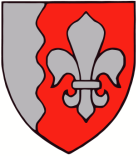 JÕELÄHTME VALLAVALITSUS	Sten Aamer 							ärijuhtVopak E.O.S. AS							 Sten.Aamer@vopakeos.com						09. 5.2016  nr 7-2/2017Jõelähtme valla üldplaneeringu eskiislahenduse ja keskkonnamõju strateegilise hindamise aruande projekti avalik aruteluJõelähtme valla üldplaneeringu eskiis oli avalikul väljapanekul 16.11.-30.11.2015. Peale avalikke arutelusid Loo Kultuurikeskuses, Neeme rahvamajas ja Kostivere Kultuurimõisas on üldplaneeringu eskiislahendust täiendatud vastavalt laekunud ettepanekutele ning valminud on ka keskkonnamõju strateegilise hindamise aruande esialgne projekt. Samuti käsitleb käeolev üldplaneeringu eskiislahendus ettepanekut täpsustada ranna ehituskeeluvööndit. Eskiislahendusega ja keskkonnamõju strateegilise hindamise aruande projektiga saab tutvuda alates 9. maist kuni 17. maini  2016 Jõelähtme valla kodulehel.Üldplaneeringu eskiislahendust ja keskkonnamõju strateegilise hindamise aruande esialgset projekti tutvustav avalik arutelu toimub Jõelähtme rahvamajas 17.05.2016 algusega kell 17:30. Seisukohad ja ettepanekud palun esitada kirjalikult Jõelähtme Vallavalitsusele (Postijaama tee 7 Jõelähtme Vallavalitsus Jõelähtme küla 74202 HARJUMAA, kantselei@joelahtme.ee). Kontaktisik planeerimisnõunik Marica Sepp marica.sepp@joelahtme.ee, tel 6 054 851).Üldplaneeringu eskiislahendus on kättesaadav Jõelähtme Vallavalitsuse serveris: http://maja.joelahtme.ee/?dir=Yldplaneerin_alg_2012%2F2016.05.09_YP_II_eskiis_KSH_eelnou_avalik_aruteluLugupidamisega(digitaalselt allkirjastatud)Andrus UmbojavallavanemMarica SeppMarica.sepp@joelahtme.ee, 6054851